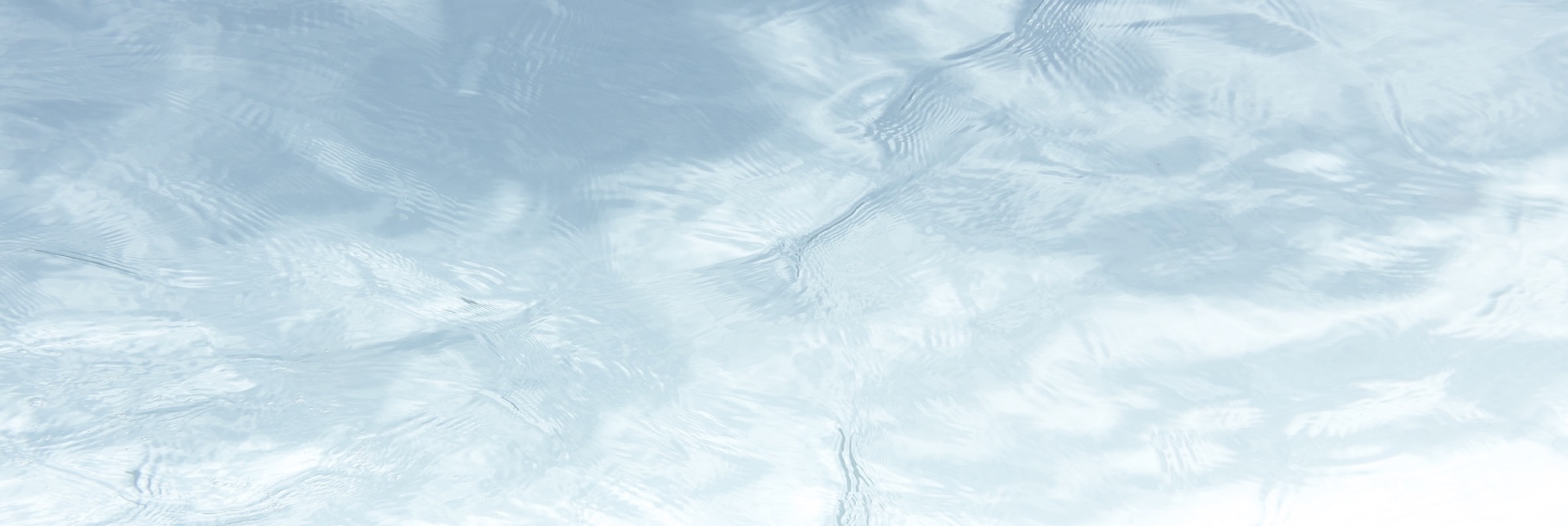 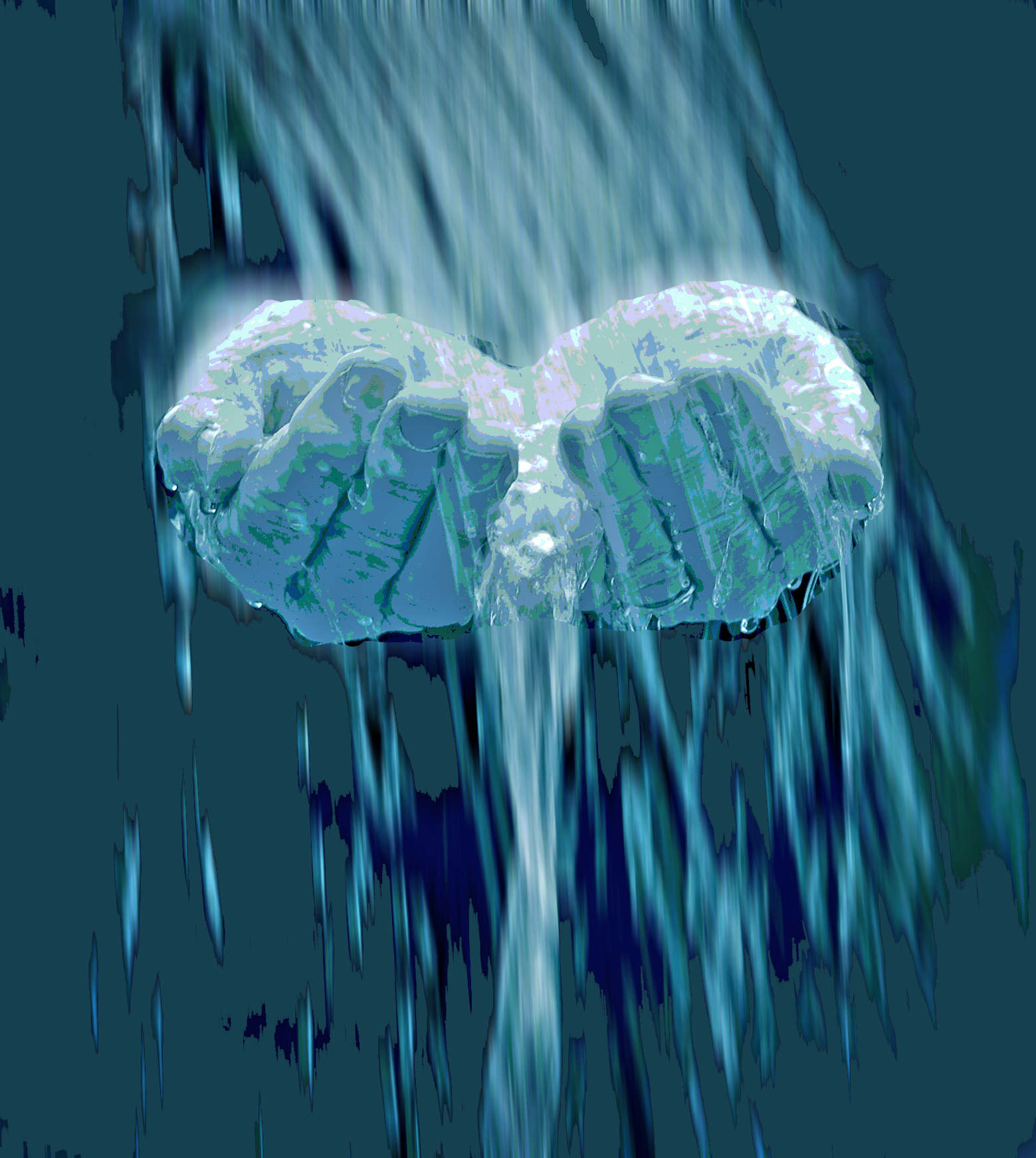 Veilig naar de haptotherapeut. Dat doe je zo.Beste cliënt,Vanaf maandag 11 mei kunnen we weer voorzichtig opschalen met het behandelen van patiënten in de praktijk, wel nog onder omstandigheden die anders zijn dan je gewend bent. In samenspraak met het Ministerie VWS, de RIVM en de beroepsorganisaties is een stappenplan gemaakt waarmee therapeuten hun behandelingen weer kunnen aanbieden. Zo maken we in eerste instantie alleen afspraken op afstand, via de telefoon of de mail. Naar aanleiding van dat gesprek bepalen we de vervolgstappen. Als jij, of iemand in jouw gezin, symptomen heeft van corona, dan zullen we bijvoorbeeld bellen of stellen we het even uit. Als het voor jouw zorg noodzakelijk is, en het ook veilig en verantwoord kan, plannen we wel een behandeling in de praktijk. Maar dat betekent dus heel expliciet dat: Op de dag van de afspraak, voordat je naar de praktijk komt de volgende vragen met ‘nee’ beantwoord moeten kunnen worden:
– Heb je een van de volgende (ook milde!) symptomen: neusverkoudheid of hoesten of benauwdheid of koorts (vanaf 38C)
– Heb je de afgelopen 24 uur COVID-19 symptomen gehad?
– Heb je huisgenoten/gezinsleden met koorts en/of benauwdheidsklachten?
– Is er bij jouzelf of een huisgenoot/gezinslid in de afgelopen 14 dagen corona vastgesteld?Als een van de vragen met ‘ja’ beantwoord moet worden neem je z.s.m en in ieder geval vóór aanvang van je behandeling contact op en kijken we samen of de afspraak via bellen mogelijk is, of uitgesteld moet worden. De behandeltijd wordt bij uitstel niet in rekening gebracht. 
Als het antwoord op alle vragen ‘nee’ is, ben je van harte welkom.  Belangrijk is dan dat we ons samen houden aan de hygiëneregels:      •	Neem je eigen (grote)badhanddoek mee. (in een plastic tas)Kom op de aangegeven tijd. Ik laat je persoonlijk binnen.Geen handen schuddenWas je handen voor en na de afspraak, er staat desinfecterende handgel bij de ingang van de praktijk. Raak daarna je mobiel niet meer aan. Gebeurd dit onverhoopt wel, was dan opnieuw je handen.1 persoon per haptotherapeut. Kom alleen.Hoest en nies in je elleboog, gebruik papieren zakdoekjes, deze zijn in praktijk aanwezig. Gooi gebruikte weg in de daarvoor bestemde afvallemmer. Houd 1,5 meter afstand van elkaar. In ons contact zal dit zoveel mogelijk gehandhaaft blijven. Zo vindt het gesprek plaats in de wachtkamer. Eventuele ervaringsoefeningen in de praktijkkamer. De tijd tussen de cliënten is ruim genomen, zodat er zo weinig mogelijk persoonsverplaatsingen zullen zijn en de wachtkamer voor gesprek en ‘afronden’ gereserveerd is. Deze tussentijd wordt ook gebruikt om alle contactoppervlakken te desinfecteren.Bij griep of andere luchtwegklachten kom je niet. (Ook binnen je gezin, zie boven).Mocht ik (milde)klachten hebben, dan zeg ik de afspraak af. We kunnen dan de mogelijkheid van telefonisch contact bespreken. Als het nodig is, maak ik gebruik van persoonlijke beschermingsmiddelen. Mogelijk vraag ik jou ook om een mondkapje te dragen (in de praktijk aanwezig). Samen doen we er alles aan om verspreiding van het coronavirus te voorkomen: als jouw haptotherapeut vertel ik je welke haptotherapeutische zorg mogelijk is. Ik vertrouw erop dat je begrip hebt voor de maatregelen.Truus Scharstuhl,GZ-Haptotherapeut